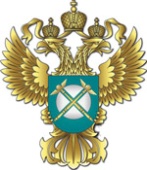 ФЕДЕРАЛЬНАЯ АНТИМОНОПОЛЬНАЯ СЛУЖБАУПРАВЛЕНИЕ ФЕДЕРАЛЬНОЙ АНТИМОНОПОЛЬНОЙ СЛУЖБЫ ПО ТЮМЕНСКОЙ ОБЛАСТИ(ТЮМЕНСКОЕ УФАС России)ул. Холодильная д.58 а, г. Тюмень, 625048                                                        Тел.(факс): (3452) 25-21-02,  E-mail: to72@fas.gov.ruРеклама ООО «Нано Эстетик» признана ненадлежащейсреда, 14 ноября 2012 г.13.11.2012 Арбитражный суд Тюменской области, рассмотрев в открытом заседании заявление ООО «Нано Эстетик» к Управлению Федеральной антимонопольной службы по Тюменской области о признании незаконным решения Управления о признании рекламы ООО «Нано Эстетик» ненадлежащей, принял решение об отказе в удовлетворении требований заявителя.Из данного решения следует, что Управление обоснованно и правомерно признало рекламу лечебного массажа распространяемую ООО «Нано Эстетик» ненадлежащей, поскольку данная реклама не соответствует требованиям законодательства о рекламе, а именно: в данной рекламе отсутствует предупреждающая надпись о, необходимости получения консультации с соответствующим специалистом.Дополнительная информация по данному вопросу может быть предоставлена в пресс-службе Тюменского УФАС России по телефону 50-31-55. Руководитель управления		                                                 	Д.В. ШалабодовОт 14.11.2012  №  _______________